План застройкиКомпетенция: Водитель грузовика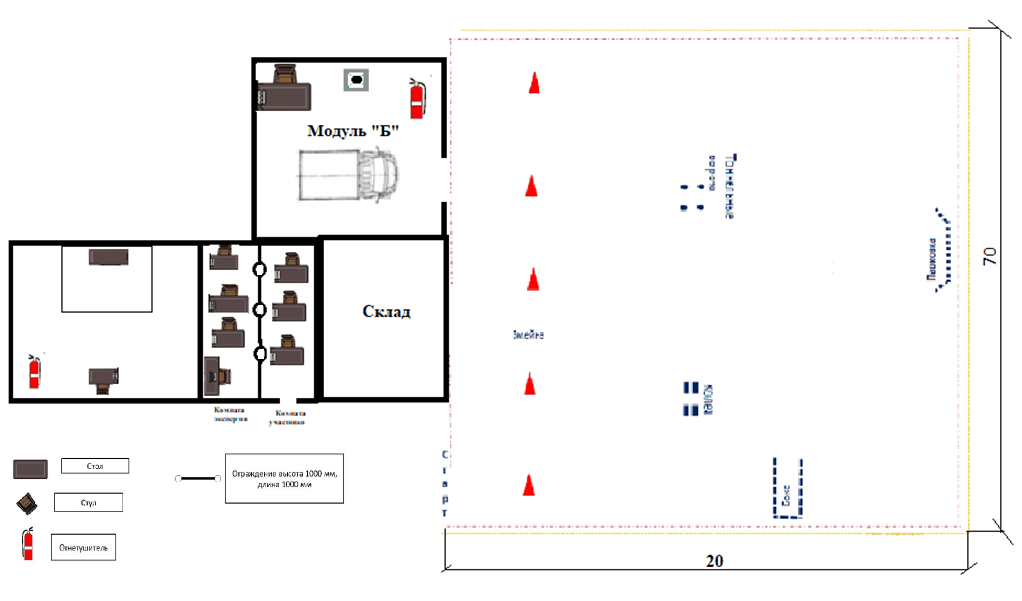 Региональный этап Чемпионата по профессиональномумастерству «Профессионалы», Иркутская область